１　図は植物のを模式的に表したものです。次の問いに答えなさい。⑴　カーミン溶液によってよくまるつくりをぬりつぶしなさい。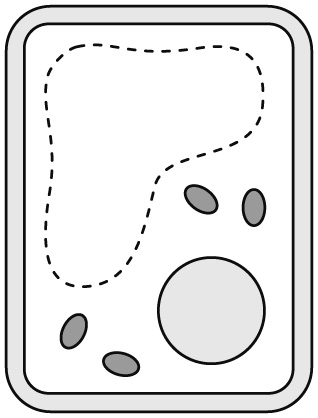 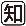 ⑵　植物の細胞だけに見られるものを2つ挙げ，またそれらのはたらきを書きなさい。部分（　　　　　　　　　　）はたらき（　　　　　　　　　　　　　　　）部分（　　　　　　　　　　）はたらき（　　　　　　　　　　　　　　　）２　図のように，試験管Ａにはデンプンのり（溶液）とうすめただ液，試験管Ｂにはデンプンのりと水を入れ，約40℃の湯に10分間入れました。その後，それぞれの試験管内の液を二等分し，ヨウ素溶液とベネジクト溶液の反応を調べました。表は反応させた後の色をまとめたものです。次の問いに答えなさい。⑴　試験管を約60℃ではなく約40℃の湯に入れるのはなぜですか。に書きなさい。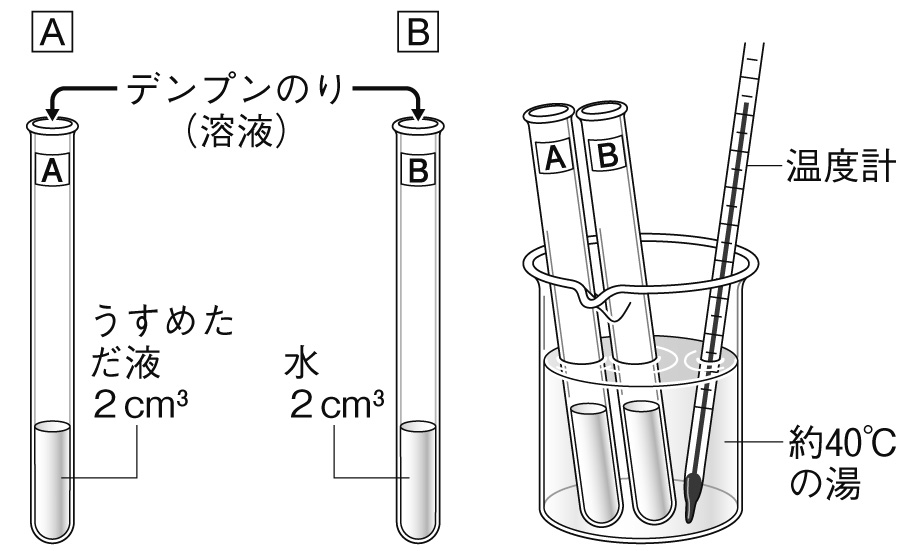 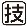 （　　　　　　　　　　　　　　　　　　　　　　　　　　）⑵　ベネジクト溶液の反応を見るために行う操作を簡潔に書きなさい。（　　　　　　　　　　　　　　　）⑶　実験の結果から，だ液にはどのようなはたらきがあると考えられますか。簡潔に書きなさい。（　　　　　　　　　　　　　　　）３　図はヒトの肺のつくりの一部を表したものです。次の問いに答えなさい。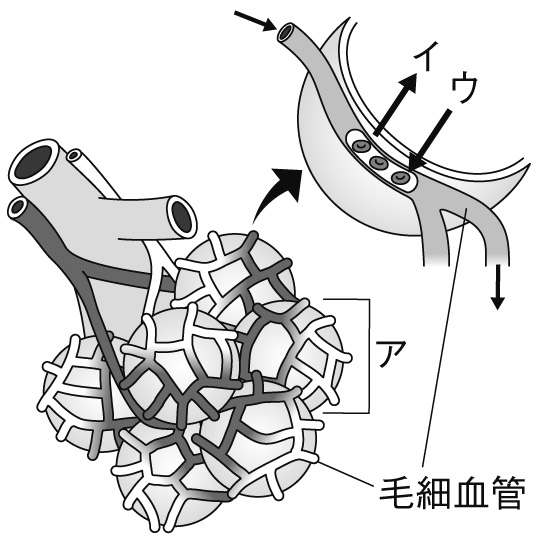 ⑴　イ，ウはア（肺胞）と毛細血管との間でされる気体を表しています。それぞれのを書きなさい。イ（　　　　　　　　　　）ウ（　　　　　　　　　　）⑵　ア（肺胞）はたくさんありますが，このことによりどのような利点がありますか。簡潔に書きなさい。